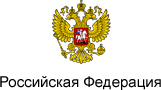 РОССИЙСКАЯ ФЕДЕРАЦИЯФЕДЕРАЛЬНЫЙ  ЗАКОН
О безопасности дорожного движения(с изменениями на 3 июля 2016 года)
(редакция, действующая с 15 июля 2016 года)____________________________________________________________________
Документ с изменениями, внесенными:
Федеральным законом от 2 марта 1999 года N 41-ФЗ (Российская газета, N 41-42, 04.03.99);
Федеральным законом от 25 апреля 2002 года N 41-ФЗ (Российская газета, N 80, 07.05.2002) (изменения вступили в силу с 1 июля 2003 года - см. статью 2 Федерального закона от 25 апреля 2002 года N 41-ФЗ);
Федеральным законом от 10 января 2003 года N 15-ФЗ (Российская газета, N 5, 15.01.2003); 
Федеральным законом от 22 августа 2004 года N 122-ФЗ (Российская газета, N 188, 31.08.2004) (о порядке вступления в силу см. статью 155 Федерального закона от 22 августа 2004 года N 122-ФЗ);
Федеральным законом от 18 декабря 2006 года N 232-ФЗ (Парламентская газета, N 214-215, 21.12.2006) (о порядке вступления в силу см. статью 38 Федерального закона от 18 декабря 2006 года N 232-ФЗ);
Федеральным законом от 8 ноября 2007 года N 257-ФЗ (Российская газета, N 254, 14.11.2007) (о порядке вступления в силу см. статью 63 Федерального закона от 8 ноября 2007 года N 257-ФЗ);
Федеральным законом от 1 декабря 2007 года N 309-ФЗ (Российская газета, N 272, 05.12.2007);
Федеральным законом от 30 декабря 2008 года N 313-ФЗ (Российская газета, N 267, 31.12.2008) (о порядке вступления в силу см. статью 21 Федерального закона от 30 декабря 2008 года N 313-ФЗ);
Федеральным законом от 25 ноября 2009 года N 267-ФЗ (Российская газета, N 226, 27.11.2009) (о порядке вступления в силу см. статью 15 Федерального закона от 25 ноября 2009 года N 267-ФЗ);
Федеральным законом от 23 июля 2010 года N 169-ФЗ (Российская газета, N 163, 26.07.2010);
Федеральным законом от 27 июля 2010 года N 227-ФЗ (Российская газета, N 169, 02.08.2010) (о порядке вступления в силу см. статью 29 Федерального закона от 27 июля 2010 года N 227-ФЗ);
Федеральным законом от 21 апреля 2011 года N 69-ФЗ (Российская газета, N 88, 25.04.2011) (о порядке вступления в силу см. статью 10 Федерального закона от 21 апреля 2011 года N 69-ФЗ);
Федеральным законом от 1 июля 2011 года N 170-ФЗ (Российская газета, N 142, 04.07.2011) (о порядке вступления в силу см. статью 33 Федерального закона от 1 июля 2011 года N 170-ФЗ);
Федеральным законом от 11 июля 2011 года N 192-ФЗ (Российская газета, N 153, 15.07.2011);
Федеральным законом от 18 июля 2011 года N 242-ФЗ (Российская газета, N 160, 25.07.2011) (о порядке вступления в силу см. статью 71 Федерального закона от 18 июля 2011 года N 242-ФЗ);
Федеральным законом от 19 июля 2011 года N 248-ФЗ (Российская газета, N 159, 22.07.2011) (о порядке вступления в силу см. статью 50 Федерального закона от 19 июля 2011 года N 248-ФЗ);
Федеральным законом от 14 июня 2012 года N 78-ФЗ (Официальный интернет-портал правовой информации www.pravo.gov.ru, 15.06.2012) (о порядке вступления в силу см. статью 12 Федерального закона от 14 июня 2012 года N 78-ФЗ);Федеральным законом от 28 июля 2012 года N 131-ФЗ (Российская газета, N 172, 30.07.2012) (о порядке вступления в силу см. статью 10 Федерального закона от 28 июля 2012 года N 131-ФЗ);
Федеральным законом от 26 апреля 2013 года N 65-ФЗ (Официальный интернет-портал правовой информации www.pravo.gov.ru, 26.04.2013);
Федеральным законом от 7 мая 2013 года N 92-ФЗ (Официальный интернет-портал правовой информации www.pravo.gov.ru, 08.05.2013) (о порядке вступления в силу см. статью 3 Федерального закона от 7 мая 2013 года N 92-ФЗ) (с изменениями, внесенными Федеральным законом от 2 июля 2013 года N 185-ФЗ; Федеральным законом от 2 ноября 2013 года N 285-ФЗ; Федеральным законом от 5 мая 2014 года N 132-ФЗ; Федеральным законом от 23 мая 2015 года N 130-ФЗ);Федеральным законом от 2 июля 2013 года N 185-ФЗ (Официальный интернет-портал правовой информации www.pravo.gov.ru, 08.07.2013) (о порядке вступления в силу см. статью 163 Федерального закона от 2 июля 2013 года N 185-ФЗ);
Федеральным законом от 23 июля 2013 года N 196-ФЗ (Официальный интернет-портал правовой информации www.pravo.gov.ru, 24.07.2013) (вступил в силу с 1 сентября 2013 года);
Федеральным законом от 25 ноября 2013 года N 317-ФЗ (Официальный интернет-портал правовой информации www.pravo.gov.ru, 25.11.2013) (о порядке вступления см. статью 64 Федерального закона от 25 ноября 2013 года N 317-ФЗ);
Федеральным законом от 28 декабря 2013 года N 437-ФЗ (Официальный интернет-портал правовой информации www.pravo.gov.ru, 30.12.2013);
Федеральным законом от 14 октября 2014 года N 307-ФЗ (Официальный интернет-портал правовой информации www.pravo.gov.ru, 15.10.2014, N 0001201410150002) (о порядке вступления в силу см. статью 36 Федерального закона от 14 октября 2014 года N 307-ФЗ); 
Федеральным законом от 8 июня 2015 года N 143-ФЗ (Официальный интернет-портал правовой информации www.pravo.gov.ru, 08.06.2015, N 0001201506080021) (о порядке вступления в силу см. статью 3 Федерального закона от 8 июня 2015 года N 143-ФЗ); 
Федеральным законом от 13 июля 2015 года N 233-ФЗ (Официальный интернет-портал правовой информации www.pravo.gov.ru, 13.07.2015, N 0001201507130077); 
Федеральным законом от 28 ноября 2015 года N 340-ФЗ (Официальный интернет-портал правовой информации www.pravo.gov.ru, 28.11.2015, N 0001201511280022) (вступил в силу с 15 января 2016 года); 
Федеральным законом от 28 ноября 2015 года N 357-ФЗ (Официальный интернет-портал правовой информации www.pravo.gov.ru, 28.11.2015, N 0001201511280035);
Федеральным законом от 5 апреля 2016 года N 104-ФЗ (Официальный интернет-портал правовой информации www.pravo.gov.ru, 05.04.2016, N 0001201604050060) (вступил в силу с 1 июля 2016 года);
Федеральным законом от 1 мая 2016 года N 126-ФЗ (Официальный интернет-портал правовой информации www.pravo.gov.ru, 01.05.2016, N 0001201605010009); 
Федеральным законом от 3 июля 2016 года N 259-ФЗ (Официальный интернет-портал правовой информации www.pravo.gov.ru, 04.07.2016, N 0001201607040044);
Федеральным законом от 3 июля 2016 года N 296-ФЗ (Официальный интернет-портал правовой информации www.pravo.gov.ru, 04.07.2016, N 0001201607040067).
________________________________________________________________________________________________________________________________________
В документе учтено:
определение Конституционного Суда Российской Федерации от 14 мая 2002 года N 94-О.___________________________________________________________________Принят
Государственной Думой
15 ноября 1995 года

Глава I. Общие положенияСтатья 1. Задачи настоящего Федерального законаНастоящий Федеральный закон определяет правовые основы обеспечения безопасности дорожного движения на территории Российской Федерации.

Задачами настоящего Федерального закона являются: охрана жизни, здоровья и имущества граждан, защита их прав и законных интересов, а также защита интересов общества и государства путем предупреждения дорожно-транспортных происшествий, снижения тяжести их последствий.
Статья 2. Основные терминыДля целей настоящего Федерального закона применяются следующие основные термины:

дорожное движение - совокупность общественных отношений, возникающих в процессе перемещения людей и грузов с помощью транспортных средств или без таковых в пределах дорог;

безопасность дорожного движения - состояние данного процесса, отражающее степень защищенности его участников от дорожно-транспортных происшествий и их последствий;

дорожно-транспортное происшествие - событие, возникшее в процессе движения по дороге транспортного средства и с его участием, при котором погибли или ранены люди, повреждены транспортные средства, сооружения, грузы либо причинен иной материальный ущерб;

обеспечение безопасности дорожного движения - деятельность, направленная на предупреждение причин возникновения дорожно-транспортных происшествий, снижение тяжести их последствий;участник дорожного движения - лицо, принимающее непосредственное участие в процессе дорожного движения в качестве водителя транспортного средства, пешехода, пассажира транспортного средства;организация дорожного движения - комплекс организационно-правовых, организационно-технических мероприятий и распорядительных действий по управлению движением на дорогах;дорога - обустроенная или приспособленная и используемая для движения транспортных средств полоса земли либо поверхность искусственного сооружения. Дорога включает в себя одну или несколько проезжих частей, а также трамвайные пути, тротуары, обочины и разделительные полосы при их наличии;

транспортное средство - устройство, предназначенное для перевозки по дорогам людей, грузов или оборудования, установленного на нем;

водитель транспортного средства - лицо, управляющее транспортным средством (в том числе обучающее управлению транспортным средством). Водитель может управлять транспортным средством в личных целях либо в качестве работника или индивидуального предпринимателя;
(Абзац дополнительно включен с 31 марта 2014 года Федеральным законом от 28 декабря 2013 года N 437-ФЗ)

парковка (парковочное место) - специально обозначенное и при необходимости обустроенное и оборудованное место, являющееся в том числе частью автомобильной дороги и (или) примыкающее к проезжей части и (или) тротуару, обочине, эстакаде или мосту либо являющееся частью подэстакадных или подмостовых пространств, площадей и иных объектов улично-дорожной сети, зданий, строений или сооружений и предназначенное для организованной стоянки транспортных средств на платной основе или без взимания платы по решению собственника или иного владельца автомобильной дороги, собственника земельного участка либо собственника соответствующей части здания, строения или сооружения.
(Абзац дополнительно включен с 12 мая 2016 года Федеральным законом от 1 мая 2016 года N 126-ФЗ)

аварийно-опасный участок дороги (место концентрации дорожно-транспортных происшествий) - участок дороги, улицы, не превышающий 1000 метров вне населенного пункта или 200 метров в населенном пункте, либо пересечение дорог, улиц, где в течение отчетного года произошло три и более дорожно-транспортных происшествия одного вида или пять и более дорожно-транспортных происшествий независимо от их вида, в результате которых погибли или были ранены люди.
(Абзац дополнительно включен с 4 июля 2016 года Федеральным законом от 3 июля 2016 года N 296-ФЗ)
Статья 3. Основные принципы обеспечения безопасности дорожного движенияОсновными принципами обеспечения безопасности дорожного движения являются:

приоритет жизни и здоровья граждан, участвующих в дорожном движении, над экономическими результатами хозяйственной деятельности;

приоритет ответственности государства за обеспечение безопасности дорожного движения над ответственностью граждан, участвующих в дорожном движении;

соблюдение интересов граждан, общества и государства при обеспечении безопасности дорожного движения;

программно-целевой подход к деятельности по обеспечению безопасности дорожного движения.
Статья 4. Правовые основы безопасности дорожного движения в Российской Федерации(наименование в редакции, введенной в действие с 26 июля 2011 года Федеральным законом от 11 июля 2011 года N 192-ФЗЗаконодательство Российской Федерации о безопасности дорожного движения состоит из настоящего Федерального закона и других федеральных законов, принимаемых в соответствии с ними иных нормативных правовых актов Российской Федерации, законов и иных нормативных правовых актов субъектов Российской Федерации, муниципальных правовых актов (статья дополнена с 26 июля 2011 года Федеральным законом от 11 июля 2011 года N 192-ФЗ. 

Глава II. Государственная политика в области обеспечения безопасности дорожного движенияСтатья 5. Основные направления обеспечения безопасности дорожного движенияОбеспечение безопасности дорожного движения осуществляется посредством:

установления полномочий и ответственности Правительства Российской Федерации, федеральных органов исполнительной власти, органов исполнительной власти субъектов Российской Федерации и органов местного самоуправления (абзац в редакции, введенной в действие с 26 июля 2011 года Федеральным законом от 11 июля 2011 года N 192-ФЗ;

координации деятельности федеральных органов исполнительной власти, органов исполнительной власти субъектов Российской Федерации, органов местного самоуправления, общественных объединений, юридических и физических лиц в целях предупреждения дорожно-транспортных происшествий и снижения тяжести их последствий;

регулирования деятельности на автомобильном, городском наземном электрическом транспорте и в дорожном хозяйстве;

разработки и утверждения в установленном порядке законодательных, иных нормативных правовых актов по вопросам обеспечения безопасности дорожного движения: технических регламентов, правил, документов по стандартизации, принимаемых в соответствии с законодательством Российской Федерации о стандартизации, технических норм и других нормативных документов;
(Абзац дополнен с 21 октября 2011 года Федеральным законом от 19 июля 2011 года N 248-ФЗ; в редакции, введенной в действие с 1 июля 2016 года Федеральным законом от 5 апреля 2016 года N 104-ФЗ.

осуществления деятельности по организации дорожного движения;

материального и финансового обеспечения мероприятий по безопасности дорожного движения;

организации подготовки водителей транспортных средств и обучения граждан правилам и требованиям безопасности движения;

проведения комплекса мероприятий по медицинскому обеспечению безопасности дорожного движения;

осуществления обязательной сертификации или декларирования соответствия транспортных средств, а также составных частей конструкций, предметов дополнительного оборудования, запасных частей и принадлежностей транспортных средств (абзац в редакции, введенной в действие с 11 января 2009 года Федеральным законом от 30 декабря 2008 года N 313-ФЗ;

лицензирования отдельных видов деятельности, осуществляемых на автомобильном транспорте, в соответствии с законодательством Российской Федерации (абзац в редакции, введенной в действие с 15 января 2003 года Федеральным законом от 10 января 2003 года N 15-ФЗ; проведения социально ориентированной политики в области страхования на транспорте;осуществления федерального государственного надзора в области обеспечения безопасности дорожного движения (абзац в редакции, введенной в действие с 1 августа 2011 года Федеральным законом от 18 июля 2011 года N 242-ФЗ.
Статья 6. Полномочия Российской Федерации, субъектов Российской Федерации, органов местного самоуправления и владельцев частных автомобильных дорог в области обеспечения безопасности дорожного движения(Наименование в редакции, введенной в действие с 4 июля 2016 года Федеральным законом от 3 июля 2016 года N 296-ФЗ.1. В ведении Российской Федерации находятся: 

формирование и проведение на территории Российской Федерации единой государственной политики в области обеспечения безопасности дорожного движения;

установление правовых основ обеспечения безопасности дорожного движения;

установление единой системы технических регламентов, правил, документов по стандартизации, принимаемых в соответствии с законодательством Российской Федерации о стандартизации, технических норм и других нормативных документов по вопросам обеспечения безопасности дорожного движения;
(Абзац дополнен с 21 октября 2011 года Федеральным законом от 19 июля 2011 года N 248-ФЗ; в редакции, введенной в действие с 1 июля 2016 года Федеральным законом от 5 апреля 2016 года N 104-ФЗ.

контроль за соответствием законов и иных нормативных правовых актов субъектов Российской Федерации в области обеспечения безопасности дорожного движения Конституции Российской Федерации и федеральным законам;

создание федеральных органов исполнительной власти, обеспечивающих реализацию государственной политики в области обеспечения безопасности дорожного движения;

разработка и утверждение федеральных программ повышения безопасности дорожного движения и их финансовое обеспечение;

абзац утратил силу с 1 января 2005 года - Федеральный закон от 22 августа 2004 года N 122-ФЗ;

организация и осуществление федерального государственного надзора в области обеспечения безопасности дорожного движения (абзац в редакции, введенной в действие с 1 августа 2011 года Федеральным законом от 18 июля 2011 года N 242-ФЗ;

координация деятельности органов исполнительной власти субъектов Российской Федерации в области обеспечения безопасности дорожного движения;

заключение международных договоров Российской Федерации в области обеспечения безопасности дорожного движения.2. Полномочия федеральных органов исполнительной власти в области обеспечения безопасности дорожного движения являются расходными обязательствами Российской Федерации.

Федеральные органы исполнительной власти по соглашению с органами исполнительной власти субъектов Российской Федерации могут передавать им осуществление части своих полномочий в области обеспечения безопасности дорожного движения. 

Полномочия федеральных органов исполнительной власти в области обеспечения безопасности дорожного движения, предусмотренные настоящим Федеральным законом, могут передаваться для осуществления органам исполнительной власти субъектов Российской Федерации указами Президента Российской Федерации и постановлениями Правительства Российской Федерации в порядке, установленном Федеральным законом от 6 октября 1999 года N 184-ФЗ "Об общих принципах организации законодательных (представительных) и исполнительных органов государственной власти субъектов Российской Федерации".
(Абзац дополнительно включен с 24 июля 2015 года Федеральным законом от 13 июля 2015 года N 233-ФЗ)

К полномочиям владельцев автомобильных дорог общего пользования федерального значения, а в отношении автомобильных дорог, переданных в доверительное управление Государственной компании "Российские автомобильные дороги", к полномочиям Государственной компании "Российские автомобильные дороги" в области обеспечения безопасности дорожного движения относятся осуществление мероприятий по обеспечению безопасности дорожного движения на автомобильных дорогах общего пользования федерального значения при осуществлении дорожной деятельности, включая ежегодное (до 1 июля года, следующего за отчетным) утверждение перечней аварийно-опасных участков дорог, и разработка первоочередных мер, направленных на устранение причин и условий совершения дорожно-транспортных происшествий.
(Абзац дополнительно включен с 4 июля 2016 года Федеральным законом от 3 июля 2016 года N 296-ФЗ)(Пункт в редакции, введенной в действие с 1 января 2005 года Федеральным законом от 22 августа 2004 года N 122-ФЗ3. К полномочиям органов исполнительной власти субъектов Российской Федерации в области обеспечения безопасности дорожного движения относится осуществление мероприятий по обеспечению безопасности дорожного движения на автомобильных дорогах регионального или межмуниципального значения при осуществлении дорожной деятельности, включая:

принятие решений о временных ограничении или прекращении движения транспортных средств на автомобильных дорогах регионального или межмуниципального значения в целях обеспечения безопасности дорожного движения;

осуществление мероприятий по предупреждению детского дорожно-транспортного травматизма;

участие в организации подготовки и переподготовки водителей транспортных средств;

информирование граждан о правилах и требованиях в области обеспечения безопасности дорожного движения.

ежегодное (до 1 июля года, следующего за отчетным) утверждение перечней аварийно-опасных участков дорог и разработка первоочередных мер, направленных на устранение причин и условий совершения дорожно-транспортных происшествий.
 (Абзац дополнительно включен с 4 июля 2016 года Федеральным законом от 3 июля 2016 года N 296-ФЗ)
____________________________________________________________________Абзацы шестой и седьмой предыдущей редакции с 4 июля 2016 года считаются соответственно абзацами седьмым и восьмым настоящей редакции - Федеральный закон от 3 июля 2016 года N 296-ФЗ.____________________________________________________________________
Полномочия органов исполнительной власти субъектов Российской Федерации в области обеспечения безопасности дорожного движения являются расходными обязательствами субъектов Российской Федерации.

Органы исполнительной власти субъектов Российской Федерации по соглашению с федеральными органами исполнительной власти могут передавать им осуществление части своих полномочий в области обеспечения безопасности дорожного движения.
(Пункт в редакции, введенной в действие с 26 июля 2011 года Федеральным законом от 11 июля 2011 года N 192-ФЗ.
4. К полномочиям органов местного самоуправления городского поселения в области обеспечения безопасности дорожного движения относятся осуществление мероприятий по обеспечению безопасности дорожного движения, ежегодное (до 1 июля года, следующего за отчетным) утверждение перечней аварийно-опасных участков дорог и разработка первоочередных мер, направленных на устранение причин и условий совершения дорожно-транспортных происшествий на автомобильных дорогах местного значения, в том числе на объектах улично-дорожной сети, в границах населенных пунктов городского поселения при осуществлении дорожной деятельности, включая принятие решений о временных ограничении или прекращении движения транспортных средств на автомобильных дорогах местного значения в границах населенных пунктов городского поселения в целях обеспечения безопасности дорожного движения.
(Абзац в редакции, введенной в действие с 9 декабря 2015 года Федеральным законом от 28 ноября 2015 года N 357-ФЗ; в редакции, введенной в действие с 4 июля 2016 года Федеральным законом от 3 июля 2016 года N 296-ФЗ.

К полномочиям органов местного самоуправления муниципального района в области обеспечения безопасности дорожного движения относится осуществление мероприятий по обеспечению безопасности дорожного движения на автомобильных дорогах местного значения вне границ населенных пунктов в границах муниципального района при осуществлении дорожной деятельности, включая:

принятие решений о временных ограничении или прекращении движения транспортных средств на автомобильных дорогах местного значения вне границ населенных пунктов в границах муниципального района в целях обеспечения безопасности дорожного движения;

участие в осуществлении мероприятий по предупреждению детского дорожно-транспортного травматизма на территории муниципального района.

ежегодное (до 1 июля года, следующего за отчетным) утверждение перечней аварийно-опасных участков дорог и разработка первоочередных мер, направленных на устранение причин и условий совершения дорожно-транспортных происшествий.
(Абзац дополнительно включен с 4 июля 2016 года Федеральным законом от 3 июля 2016 года N 296-ФЗ)
____________________________________________________________________Абзацы пятый - седьмой предыдущей редакции с 4 июля 2016 года считаются соответственно абзацами шестым - восьмым настоящей редакции - Федеральный закон от 3 июля 2016 года N 296-ФЗ.____________________________________________________________________
К полномочиям органов местного самоуправления муниципального района в области обеспечения безопасности дорожного движения также относится осуществление полномочий, установленных абзацем первым настоящего пункта, на территориях сельских поселений, если иное не установлено законом субъекта Российской Федерации, а также на межселенной территории.
(Абзац дополнительно включен с 9 декабря 2015 года Федеральным законом от 28 ноября 2015 года N 357-ФЗ)
К полномочиям органов местного самоуправления городского округа в области обеспечения безопасности дорожного движения относится осуществление мероприятий по обеспечению безопасности дорожного движения на автомобильных дорогах местного значения, в том числе на объектах улично-дорожной сети, в границах городского округа при осуществлении дорожной деятельности, включая:

принятие решений о временных ограничении или прекращении движения транспортных средств на автомобильных дорогах местного значения в границах городского округа в целях обеспечения безопасности дорожного движения;

ежегодное (до 1 июля года, следующего за отчетным) утверждение перечней аварийно-опасных участков дорог и разработка первоочередных мер, направленных на устранение причин и условий совершения дорожно-транспортных происшествий;
(Абзац дополнительно включен с 4 июля 2016 года Федеральным законом от 3 июля 2016 года N 296-ФЗ)
____________________________________________________________________Абзацы восьмой и девятый предыдущей редакции с 4 июля 2016 года считаются соответственно абзацами десятым и одиннадцатым настоящей редакции - Федеральный закон от 3 июля 2016 года N 296-ФЗ.____________________________________________________________________участие в осуществлении мероприятий по предупреждению детского дорожно-транспортного травматизма на территории городского округа.

Полномочия органов местного самоуправления в области обеспечения безопасности дорожного движения являются расходными обязательствами муниципальных образований.
(Пункт в редакции, введенной в действие с 26 июля 2011 года Федеральным законом от 11 июля 2011 года N 192-ФЗ.
5. К полномочиям владельцев частных автомобильных дорог в области обеспечения безопасности дорожного движения относятся осуществление мероприятий по обеспечению безопасности дорожного движения на частных автомобильных дорогах при осуществлении дорожной деятельности, включая ежегодное (до 1 июля года, следующего за отчетным) утверждение перечней аварийно-опасных участков дорог, и разработка первоочередных мер, направленных на устранение причин и условий совершения дорожно-транспортных происшествий.
(Пункт дополнительно включен с 4 июля 2016 года Федеральным законом от 3 июля 2016 года N 296-ФЗ)

Статья 7. Лицензирование деятельности, связанной с обеспечением безопасности дорожного движения(статья исключена с 15 января 2003 года Федеральным законом от 10 января 2003 года N 15-ФЗ.)
Статья 8. Участие общественных объединений в осуществлении мероприятий по обеспечению безопасностидорожного движения1. Общественные объединения, созданные для защиты прав и законных интересов граждан, участвующих в дорожном движении, в целях объединения коллективных усилий членов этих организаций для предотвращения дорожно-транспортных происшествий, в соответствии с их уставами имеют право в установленном законами порядке:

вносить в федеральные органы исполнительной власти и органы исполнительной власти субъектов Российской Федерации предложения по осуществлению мероприятий и совершенствованию технических регламентов, правил, документов по стандартизации, принятых в соответствии с законодательством Российской Федерации о стандартизации, технических норм и других нормативных документов в области обеспечения безопасности дорожного движения;
(Абзац дополнен с 21 октября 2011 года Федеральным законом от 19 июля 2011 года N 248-ФЗ; в редакции, введенной в действие с 1 июля 2016 года Федеральным законом от 5 апреля 2016 года N 104-ФЗ.

проводить по просьбе членов общественных объединений исследования причин и обстоятельств дорожно-транспортных происшествий, передавать материалы в прокуратуру и представлять интересы своих членов в суде;

проводить мероприятия по профилактике аварийности.2. Федеральные органы исполнительной власти, органы исполнительной власти субъектов Российской Федерации, органы местного самоуправления и хозяйствующие субъекты могут привлекать с их согласия общественные объединения к проведению мероприятий по обеспечению безопасности дорожного движения.
Статья 9. Организация государственного учета основных показателей состояния безопасности дорожного движения1. На территории Российской Федерации осуществляется государственный учет основных показателей состояния безопасности дорожного движения. Такими показателями являются количество дорожно-транспортных происшествий, пострадавших в них граждан, транспортных средств, водителей транспортных средств; нарушителей правил дорожного движения, административных правонарушений и уголовных преступлений в области дорожного движения, а также другие показатели, отражающие состояние безопасности дорожного движения и результаты деятельности по ее обеспечению. 2. Система государственного учета обеспечивает организацию и проведение федеральными органами исполнительной власти, органами исполнительной власти субъектов Российской Федерации и органами местного самоуправления работ по формированию и реализации государственной политики в области обеспечения безопасности дорожного движения.3. Порядок ведения государственного учета, использования учетных сведений и формирования отчетных данных в области обеспечения безопасности дорожного движения устанавливается Правительством Российской Федерации. 

Глава III. Программы обеспечения безопасности дорожного движенияСтатья 10. Программы обеспечения безопасности дорожного движения1. В целях реализации государственной политики в области обеспечения безопасности дорожного движения разрабатываются федеральные, региональные и местные программы, направленные на сокращение количества дорожно-транспортных происшествий и снижение ущерба от этих происшествий.2. Федеральные программы разрабатываются в соответствии с требованиями к таким программам, утверждаемыми Правительством Российской Федерации.3. Федеральные, региональные и местные программы обеспечения безопасности дорожного движения финансируются за счет средств соответствующих бюджетов и внебюджетных источников.

Глава IV. Основные требования по обеспечению безопасности дорожного движенияСтатья 11. Основные требования по обеспечению безопасности дорожного движения при проектировании, строительстве и реконструкции дорог1. Проектирование, строительство и реконструкция дорог на территории Российской Федерации должны обеспечивать безопасность дорожного движения. Соответствие построенных и реконструированных дорог требованиям технических регламентов и других нормативных документов устанавливается заключением уполномоченного на осуществление государственного строительного надзора федерального органа исполнительной власти или уполномоченного на осуществление государственного строительного надзора органа исполнительной власти субъекта Российской Федерации в соответствии с требованиями законодательства Российской Федерации о градостроительной деятельности (пункт в редакции, введенной в действие с 1 января 2007 года Федеральным законом от 18 декабря 2006 года N 232-ФЗ; в редакции, введенной в действие с 21 октября 2011 года Федеральным законом от 19 июля 2011 года N 248-ФЗ.2. Ответственность за соответствие дорог установленным требованиям в части обеспечения безопасности дорожного движения на этапе проектирования возлагается на исполнителя проекта, а на этапах реконструкции и строительства - на исполнителя работ.3. При проектировании, строительстве и реконструкции дорог не допускается снижение капитальных затрат за счет инженерных решений, отрицательно влияющих на безопасность дорожного движения.
Статья 12. Основные требования по обеспечению безопасности дорожного движения при ремонте и содержании дорог1. Ремонт и содержание дорог на территории Российской Федерации должны обеспечивать безопасность дорожного движения. Соответствие состояния дорог техническим регламентам и другим нормативным документам, относящимся к обеспечению безопасности дорожного движения, удостоверяется актами контрольных осмотров либо обследований дорог, проводимых с участием соответствующих органов исполнительной власти (пункт в редакции, введенной в действие с 21 октября 2011 года Федеральным законом от 19 июля 2011 года N 248-ФЗ. 2. Обязанность по обеспечению соответствия состояния дорог при их содержании установленным техническим регламентам и другим нормативным документам возлагается на лица, осуществляющие содержание автомобильных дорог (пункт в редакции, введенной в действие с 14 ноября 2007 года Федеральным законом от 8 ноября 2007 года N 257-ФЗ; в редакции, введенной в действие с 21 октября 2011 года Федеральным законом от 19 июля 2011 года N 248-ФЗ. 
Статья 13. Обустройство дорог объектами сервисаФедеральные органы исполнительной власти, органы исполнительной власти субъектов Российской Федерации и органы местного самоуправления, юридические и физические лица, в ведении которых находятся автомобильные дороги, принимают меры к обустройству этих дорог предусмотренными объектами сервиса в соответствии с нормами проектирования, планами строительства и генеральными схемами размещения указанных объектов, организуют их работу в целях максимального удовлетворения потребностей участников дорожного движения и обеспечения их безопасности, представляют информацию участникам дорожного движения о наличии таких объектов и расположении ближайших медицинских организаций, организаций связи, а равно информацию о безопасных условиях движения на соответствующих участках дорог.
(Статья в редакции, введенной в действие Федеральным законом от 25 ноября 2013 года N 317-ФЗ.Статья 14. Временные ограничение или прекращение движения транспортных средств по автомобильным дорогам
Временные ограничение или прекращение движения транспортных средств по автомобильным дорогам федерального, регионального или межмуниципального, местного значения осуществляются соответственно федеральным органом исполнительной власти, осуществляющим функции по оказанию государственных услуг и управлению государственным имуществом в сфере дорожного хозяйства, уполномоченным органом исполнительной власти субъекта Российской Федерации, органом местного самоуправления в соответствии с Федеральным законом от 8 ноября 2007 года N 257-ФЗ "Об автомобильных дорогах и о дорожной деятельности в Российской Федерации и о внесении изменений в отдельные законодательные акты Российской Федерации".
(Статья в редакции, введенной в действие с 6 мая 2011 года Федеральным законом от 21 апреля 2011 года N 69-ФЗ.
Статья 15. Основные требования по обеспечению безопасности дорожного движения при изготовлении и реализации транспортных средств, их составных частей, предметов дополнительного оборудования, запасных частей и принадлежностей1. Транспортные средства, изготовленные в Российской Федерации или ввозимые из-за рубежа сроком более чем на шесть месяцев и предназначенные для участия в дорожном движении на ее территории, а также составные части конструкций, предметы дополнительного оборудования, запасные части и принадлежности транспортных средств в части, относящейся к обеспечению безопасности дорожного движения, подлежат обязательной сертификации или декларированию соответствия в порядке, установленном законодательством Российской Федерации о техническом регулировании (пункт в редакции, введенной в действие с 11 января 2009 года Федеральным законом от 30 декабря 2008 года N 313-ФЗ.2. Ответственность изготовителя (продавца, исполнителя) транспортных средств, а также составных частей конструкций, предметов дополнительного оборудования, запасных частей и принадлежностей транспортных средств, подлежащих реализации на территории Российской Федерации, определяется законодательством Российской Федерации (пункт в редакции, введенной в действие с 11 января 2009 года Федеральным законом от 30 декабря 2008 года N 313-ФЗ. 3. Допуск транспортных средств, предназначенных для участия в дорожном движении на территории Российской Федерации, за исключением транспортных средств, участвующих в международном движении или ввозимых на территорию Российской Федерации на срок не более шести месяцев, осуществляется в соответствии с законодательством Российской Федерации путем регистрации транспортных средств и выдачи соответствующих документов. Регистрация транспортных средств без документа, удостоверяющего его соответствие установленным требованиям безопасности дорожного движения, запрещается. В случаях, предусмотренных законодательством Российской Федерации, отдельные действия по регистрации транспортных средств и выдача соответствующих документов осуществляются в том числе в электронной форме (пункт дополнен с 1 января 2011 года Федеральным законом от 27 июля 2010 года N 227-ФЗ. 4. После внесения изменения в конструкцию зарегистрированных транспортных средств, в том числе в конструкцию их составных частей, предметов дополнительного оборудования, запасных частей и принадлежностей, влияющих на обеспечение безопасности дорожного движения, необходимо проведение повторной сертификации или повторного декларирования соответствия (пункт дополнен с 11 января 2009 года Федеральным законом от 30 декабря 2008 года N 313-ФЗ.
Статья 16. Основные требования по обеспечению безопасности дорожного движения при эксплуатации транспортных средств1. Техническое состояние и оборудование транспортных средств, участвующих в дорожном движении, должны обеспечивать безопасность дорожного движения.2. Обязанность по поддержанию транспортных средств, участвующих в дорожном движении, в технически исправном состоянии возлагается на владельцев транспортных средств либо на лиц, эксплуатирующих транспортные средства.
3. Владельцы транспортных средств должны осуществлять обязательное страхование своей гражданской ответственности в соответствии с федеральным законом. В отношении транспортных средств, владельцы которых не исполнили данную обязанность, регистрация не проводится. Обязательное страхование гражданской ответственности владельцев транспортных средств осуществляется только при условии проведения в отношении транспортного средства государственного технического осмотра или технического осмотра, проведение которого предусмотрено законодательством в области технического осмотра транспортных средств.
(Пункт дополнительно включен с 1 июля 2003 года Федеральным законом от 25 апреля 2002 года N 41-ФЗ; в редакции, введенной в действие с 1 января 2012 года Федеральным законом от 1 июля 2011 года N 170-ФЗ.

Статья 17. Технический осмотр транспортных средств(Наименование в редакции, введенной в действие с 1 января 2012 года Федеральным законом от 1 июля 2011 года N 170-ФЗ. 1. Находящиеся в эксплуатации на территории Российской Федерации транспортные средства подлежат техническому осмотру, проведение которого предусмотрено законодательством в области технического осмотра транспортных средств.
(Пункт в редакции, введенной в действие с 1 января 2012 года Федеральным законом от 1 июля 2011 года N 170-ФЗ.2. Пункт утратил силу с 1 января 2012 года - Федеральный закон от 1 июля 2011 года N 170-ФЗ..Статья 18. Основные требования по обеспечению безопасности дорожного движения при техническом обслуживаниии ремонте транспортных средств1. Техническое обслуживание и ремонт транспортных средств в целях содержания их в исправном состоянии должны обеспечивать безопасность дорожного движения.2. Нормы, правила и процедуры технического обслуживания и ремонта транспортных средств устанавливаются заводами-изготовителями транспортных средств с учетом условий их эксплуатации.3. Юридические лица и индивидуальные предприниматели, выполняющие работы и предоставляющие услуги по техническому обслуживанию и ремонту транспортных средств, обязаны обеспечивать их проведение в соответствии с установленными нормами и правилами (пункт в редакции, введенной в действие с 15 января 2003 года Федеральным законом от 10 января 2003 года N 15-ФЗ; в редакции, введенной в действие с 11 января 2009 года Федеральным законом от 30 декабря 2008 года N 313-ФЗ. 
4. Транспортные средства, прошедшие техническое обслуживание и ремонт, должны отвечать требованиям, регламентирующим техническое состояние и оборудование транспортных средств, участвующих в дорожном движении, в части, относящейся к обеспечению безопасности дорожного движения, что подтверждается соответствующим документом, выдаваемым исполнителем названных работ и услуг.
Статья 19. Основания и порядок запрещения эксплуатации транспортных средств1. Запрещается эксплуатация транспортных средств при наличии у них технических неисправностей, создающих угрозу безопасности дорожного движения.

Перечень неисправностей транспортных средств и условия, при которых запрещается их эксплуатация, определяются Правительством Российской Федерации.
2. Запрещается эксплуатация транспортных средств, владельцами которых не исполнена установленная федеральным законом обязанность по страхованию своей гражданской ответственности (пункт дополнительно включен с 1 июля 2003 года Федеральным законом от 25 апреля 2002 года N 41-ФЗ).
2_1. Запрещается эксплуатация транспортных средств лицами, находящимися в состоянии алкогольного, наркотического или иного токсического опьянения (пункт дополнительно включен с 6 августа 2010 года Федеральным законом от 23 июля 2010 года N 169-ФЗ).
____________________________________________________________________
Пункт 2 предыдущей редакции с 1 июля 2003 года считается пунктом 3 настоящей редакции - Федеральный закон от 25 апреля 2002 года N 41-ФЗ.
____________________________________________________________________
3. Запрещение эксплуатации транспортного средства осуществляется уполномоченными на то должностными лицами.
Статья 20. Основные требования по обеспечению безопасности дорожного движения к юридическим лицам и индивидуальным предпринимателям при осуществлении ими деятельности, связанной с эксплуатацией транспортных средств1. Юридические лица и индивидуальные предприниматели, осуществляющие на территории Российской Федерации деятельность, связанную с эксплуатацией транспортных средств, обязаны:

абзац дополнительно включен с 7 мая 2013 года Федеральным законом от 26 апреля 2013 года N 65-ФЗ; утратил силу с 12 мая 2016 года - Федеральный закон от 1 мая 2016 года N 126-ФЗ;  
____________________________________________________________________
Абзацы второй - девятый предыдущей редакции с 7 мая 2013 года считаются соответственно абзацами третьим - десятым настоящей редакции - Федеральный закон от 26 апреля 2013 года N 65-ФЗ.
____________________________________________________________________

организовывать работу водителей в соответствии с требованиями, обеспечивающими безопасность дорожного движения; 

соблюдать установленный законодательством Российской Федерации режим труда и отдыха водителей; 

создавать условия для повышения квалификации водителей и других работников автомобильного и наземного городского электрического транспорта, обеспечивающих безопасность дорожного движения;

анализировать и устранять причины дорожно-транспортных происшествий и нарушений правил дорожного движения с участием принадлежащих им транспортных средств;

организовывать в соответствии с требованиями настоящего Федерального закона, Федерального закона от 21 ноября 2011 года N 323-ФЗ "Об основах охраны здоровья граждан в Российской Федерации" проведение обязательных медицинских осмотров и мероприятий по совершенствованию водителями транспортных средств навыков оказания первой помощи пострадавшим в дорожно-транспортных происшествиях; 
(Абзац в редакции, введенной в действие с 31 марта 2014 года Федеральным законом от 28 декабря 2013 года N 437-ФЗ.

обеспечивать соответствие технического состояния транспортных средств требованиям безопасности дорожного движения и не допускать транспортные средства к эксплуатации при наличии у них неисправностей, угрожающих безопасности дорожного движения;
обеспечивать исполнение установленной федеральным законом обязанности по страхованию гражданской ответственности владельцев транспортных средств (абзац дополнительно включен с 1 июля 2003 года Федеральным законом от 25 апреля 2002 года N 41-ФЗ);
оснащать транспортные средства техническими средствами контроля, обеспечивающими непрерывную, некорректируемую регистрацию информации о скорости и маршруте движения транспортных средств, о режиме труда и отдыха водителей транспортных средств (далее - тахографы). Требования к тахографам, категории и виды оснащаемых ими транспортных средств, порядок оснащения транспортных средств тахографами, правила их использования, обслуживания и контроля их работы устанавливаются в порядке, определяемом Правительством Российской Федерации. 
(Абзац дополнительно включен с 1 апреля 2013 года Федеральным законом от 14 июня 2012 года N 78-ФЗ)2. Юридическим лицам и индивидуальным предпринимателям запрещается:

допускать к управлению транспортными средствами водителей, не имеющих российских национальных водительских удостоверений, подтверждающих право на управление транспортными средствами соответствующих категорий и подкатегорий;

в какой бы то ни было форме понуждать водителей транспортных средств к нарушению ими требований безопасности дорожного движения или поощрять за такое нарушение.
(Пункт в редакции, введенной в действие с 5 ноября 2013 года Федеральным законом от 7 мая 2013 года N 92-ФЗ.3. Юридические лица, осуществляющие перевозки автомобильным и наземным городским электрическим транспортом, с учетом особенностей перевозок и в пределах действующего законодательства Российской Федерации о безопасности дорожного движения могут устанавливать специальные правила и предъявлять к водителям транспортных средств дополнительные требования для обеспечения безопасности дорожного движения.
4. Юридические лица и индивидуальные предприниматели, осуществляющие перевозки автомобильным транспортом и городским наземным электрическим транспортом, должны:

соблюдать правила обеспечения безопасности перевозок пассажиров и грузов автомобильным транспортом и городским наземным электрическим транспортом, утверждаемые федеральным органом исполнительной власти, осуществляющим функции по выработке государственной политики и нормативно-правовому регулированию в сфере транспорта;

назначить ответственного за обеспечение безопасности дорожного движения, прошедшего аттестацию на право заниматься соответствующей деятельностью в порядке, установленном федеральным органом исполнительной власти, осуществляющим функции по выработке государственной политики и нормативно-правовому регулированию в сфере транспорта;

обеспечивать соответствие работников профессиональным и квалификационным требованиям, предъявляемым при осуществлении перевозок и установленным федеральным органом исполнительной власти, осуществляющим функции по выработке государственной политики и нормативно-правовому регулированию в сфере транспорта, если иное не установлено федеральным законом;

обеспечивать наличие парковки (парковочного места) для стоянки всех принадлежащих им транспортных средств, а также помещений и оборудования, позволяющих осуществлять техническое обслуживание и ремонт этих транспортных средств, или заключение договоров со специализированными организациями о стоянке этих транспортных средств, об их техническом обслуживании и о ремонте;

организовывать и проводить предрейсовый контроль технического состояния транспортных средств в порядке, установленном федеральным органом исполнительной власти, осуществляющим функции по выработке государственной политики и нормативно-правовому регулированию в сфере транспорта.

Перечень мероприятий по подготовке работников к безопасной работе и транспортных средств к безопасной эксплуатации, периодичность проведения соответствующих проверок определяются федеральным органом исполнительной власти, осуществляющим функции по выработке государственной политики и нормативно-правовому регулированию в сфере транспорта.
(Пункт дополнительно включен с 30 июля 2012 года Федеральным законом от 28 июля 2012 года N 131-ФЗ; в редакции, введенной в действие с 12 мая 2016 года Федеральным законом от 1 мая 2016 года N 126-ФЗ.Статья 21. Мероприятия по организации дорожного движения1. Мероприятия по организации дорожного движения, включая создание и обеспечение функционирования парковок (парковочных мест) в границах населенных пунктов, осуществляются в целях повышения безопасности дорожного движения и пропускной способности дорог федеральными органами исполнительной власти, органами исполнительной власти субъектов Российской Федерации и органами местного самоуправления, юридическими и физическими лицами, являющимися собственниками или иными владельцами автомобильных дорог. Парковки (парковочные места) в границах населенных пунктов создаются и используются в порядке, установленном Федеральным законом от 8 ноября 2007 года N 257-ФЗ "Об автомобильных дорогах и о дорожной деятельности в Российской Федерации и о внесении изменений в отдельные законодательные акты Российской Федерации" (пункт в редакции, введенной в действие с 6 мая 2011 года Федеральным законом от 21 апреля 2011 года N 69-ФЗ.2. Разработка и проведение указанных мероприятий осуществляются в соответствии с нормативными правовыми актами Российской Федерации и нормативными правовыми актами субъектов Российской Федерации на основе проектов, схем и иной документации, утверждаемых в установленном порядке.
3. Не позднее чем за двадцать дней до установки дорожного знака или нанесения разметки, запрещающих въезд всех транспортных средств в данном направлении, остановку или стоянку транспортных средств либо обозначающих дорогу или проезжую часть с односторонним движением либо выезд на такую дорогу или проезжую часть, граждане информируются о введении соответствующего запрета и (или) изменении схемы организации дорожного движения, а также о причинах принятия такого решения. Информирование может осуществляться посредством официального сайта федерального органа исполнительной власти, органа исполнительной власти субъекта Российской Федерации или органа местного самоуправления, в ведении которых находится соответствующая дорога, информационных табло (стендов), размещенных в общедоступных местах вблизи от места установки соответствующих дорожных знаков или нанесения разметки, а также иными способами, предусмотренными нормативными правовыми актами Российской Федерации, нормативными правовыми актами субъекта Российской Федерации, муниципальными нормативными правовыми актами.
(Пункт дополнительно включен с 19 июня 2015 года Федеральным законом от 8 июня 2015 года N 143-ФЗ)
Статья 22. Требования по обеспечению безопасности дорожного движения в процессе его организации1. Деятельность по организации дорожного движения должна осуществляться на основе комплексного использования технических средств и конструкций, применение которых регламентировано действующими в Российской Федерации техническими регламентами и предусмотрено проектами и схемами организации дорожного движения.
(Абзац в редакции, введенной в действие с 21 октября 2011 года Федеральным законом от 19 июля 2011 года N 248-ФЗ

Перечень документов по стандартизации (их частей), обязательное применение которых в целях обеспечения безопасности дорожного движения при его организации на территории Российской Федерации, определяется Правительством Российской Федерации.
(Абзац дополнительно включен с 4 июля 2016 года Федеральным законом от 3 июля 2016 года N 296-ФЗ)
2. Изменения в организации дорожного движения для повышения пропускной способности дорог или для других целей за счет снижения уровня безопасности дорожного движения не допускаются.3. Изменение организации движения транспортных средств и пешеходов в неотложных случаях при возникновении реальной угрозы безопасности дорожного движения должно осуществляться только уполномоченными на то должностными лицами органов внутренних дел Российской Федерации, либо уполномоченными должностными лицами военной полиции Вооруженных Сил Российской Федерации по согласованию с органами внутренних дел Российской Федерации, либо должностными лицами дорожных и коммунальных служб с последующим уведомлением органов внутренних дел Российской Федерации. Распоряжения указанных лиц обязательны для всех участников дорожного движения.
(Пункт в редакции, введенной в действие с 15 июля 2016 года Федеральным законом от 3 июля 2016 года N 259-ФЗ.4. Единый порядок дорожного движения на всей территории Российской Федерации устанавливается Правилами дорожного движения, утверждаемыми Правительством Российской Федерации.5. На дорогах Российской Федерации устанавливается правостороннее движение транспортных средств.
Статья 23. Медицинское обеспечение безопасности дорожного движения1. Медицинское обеспечение безопасности дорожного движения включает в себя: 

обязательное медицинское освидетельствование кандидатов в водители транспортных средств;

обязательное медицинское освидетельствование водителей транспортных средств в связи с заменой водительского удостоверения после истечения срока его действия, либо в связи с возвратом водительского удостоверения после истечения срока лишения права на управление транспортными средствами в случае, если прохождение обязательного медицинского освидетельствования требуется в соответствии с законодательством Российской Федерации об административных правонарушениях, либо в связи с возвратом водительского удостоверения после отбытия наказания в виде лишения права занимать определенные должности или заниматься определенной деятельностью (в случае лишения права на управление транспортными средствами);

внеочередное обязательное медицинское освидетельствование водителей транспортных средств, при проведении обязательного периодического медицинского осмотра которых выявлены признаки заболеваний (состояний), являющихся медицинскими противопоказаниями либо ранее не выявлявшимися медицинскими показаниями или медицинскими ограничениями к управлению транспортными средствами и подтвержденных по результатам последующих обследования и лечения;

обязательные предварительные, периодические (не реже одного раза в два года), предрейсовые и послерейсовые медицинские осмотры;

проведение санитарно-просветительной работы по вопросам профилактики управления транспортным средством в состоянии алкогольного, наркотического или иного токсического опьянения;

оказание медицинской помощи пострадавшим в дорожно-транспортных происшествиях и обучение участников дорожного движения, сотрудников экстренных оперативных служб, а также населения навыкам оказания первой помощи пострадавшим в дорожно-транспортных происшествиях.
2. Обязательное медицинское освидетельствование проводится за счет средств водителей транспортных средств (кандидатов в водители транспортных средств).3. Обязательные предварительные медицинские осмотры проводятся в отношении лиц, принимаемых на работу в качестве водителей транспортных средств.

Обязательные периодические медицинские осмотры проводятся в течение всего времени работы лица в качестве водителя транспортного средства.

Обязательные предрейсовые медицинские осмотры проводятся в течение всего времени работы лица в качестве водителя транспортного средства, за исключением водителей, управляющих транспортными средствами, выезжающими по вызову экстренных оперативных служб.

Обязательные послерейсовые медицинские осмотры проводятся в течение всего времени работы лица в качестве водителя транспортного средства, если такая работа связана с перевозками пассажиров или опасных грузов.
4. Требование о прохождении обязательных медицинских осмотров распространяется на индивидуальных предпринимателей в случае самостоятельного управления ими транспортными средствами, осуществляющими перевозки. 
5. Обязательные медицинские осмотры, указанные в пункте 3 настоящей статьи, проводятся за счет средств работодателя.
6. Целью обязательного медицинского освидетельствования является определение наличия (отсутствия) у водителей транспортных средств (кандидатов в водители транспортных средств) медицинских противопоказаний, медицинских показаний или медицинских ограничений к управлению транспортными средствами.
7. Порядок проведения обязательного медицинского освидетельствования, форма медицинского заключения о наличии (об отсутствии) у водителей транспортных средств (кандидатов в водители транспортных средств) медицинских противопоказаний, медицинских показаний или медицинских ограничений к управлению транспортными средствами, порядок выдачи указанного медицинского заключения, порядок направления на внеочередное обязательное медицинское освидетельствование, порядок приостановления действия и аннулирования медицинского заключения о наличии (об отсутствии) у водителей транспортных средств (кандидатов в водители транспортных средств) медицинских противопоказаний, медицинских показаний или медицинских ограничений к управлению транспортными средствами, порядок организации и проведения санитарно-просветительной работы по вопросам профилактики управления транспортным средством в состоянии алкогольного, наркотического или иного токсического опьянения устанавливаются уполномоченным Правительством Российской Федерации федеральным органом исполнительной власти.

Обязательное медицинское освидетельствование проводится в медицинских организациях государственной, муниципальной и частной систем здравоохранения, имеющих лицензию на медицинскую деятельность по оказанию соответствующих услуг (выполнению работ).

Обследование врачом-психиатром, врачом психиатром-наркологом осуществляется в специализированных медицинских организациях государственной и муниципальной систем здравоохранения по месту жительства либо месту пребывания водителя транспортного средства (кандидата в водители транспортного средства).

Обязательные предварительные и периодические медицинские осмотры проводятся в медицинских организациях государственной, муниципальной и частной систем здравоохранения, имеющих лицензию на медицинскую деятельность по оказанию соответствующих услуг (выполнению работ).

Обязательные предрейсовые и послерейсовые медицинские осмотры водителей транспортных средств проводятся либо привлекаемыми медицинскими работниками, либо в порядке и на условиях, предусмотренных частью 4 статьи 24 Федерального закона от 21 ноября 2011 года N 323-ФЗ "Об основах охраны здоровья граждан в Российской Федерации".
8. По результатам обязательного медицинского освидетельствования медицинскими организациями выдается медицинское заключение о наличии (об отсутствии) у водителей транспортных средств (кандидатов в водители транспортных средств) медицинских противопоказаний, медицинских показаний или медицинских ограничений к управлению транспортными средствами.

Медицинское заключение о наличии (об отсутствии) у водителей транспортных средств (кандидатов в водители транспортных средств) медицинских противопоказаний, медицинских показаний или медицинских ограничений к управлению транспортными средствами изготавливается в двух экземплярах, один из которых остается в выдавшей его медицинской организации, а другой выдается водителю транспортного средства (кандидату в водители транспортного средства).

Медицинское заключение по результатам обязательного предварительного или обязательного периодического медицинского осмотра изготавливается в двух экземплярах, один из которых остается в выдавшей его медицинской организации, а другой выдается водителю транспортного средства для представления работодателю, у которого хранится.
9. В случае выявления у водителя транспортного средства при проведении обязательного периодического медицинского осмотра признаков заболеваний (состояний), являющихся медицинскими противопоказаниями либо ранее не выявлявшимися медицинскими показаниями или медицинскими ограничениями к управлению транспортным средством, водитель транспортного средства направляется на необходимые обследование и лечение, а при подтверждении наличия заболеваний (состояний), являющихся медицинскими противопоказаниями, медицинскими показаниями или медицинскими ограничениями к управлению транспортным средством, - на внеочередное обязательное медицинское освидетельствование. На время проведения необходимых обследования, лечения и внеочередного обязательного медицинского освидетельствования действие ранее выданного водителю транспортного средства медицинского заключения приостанавливается, а в случае подтверждения наличия у водителя транспортного средства медицинских противопоказаний либо ранее не выявлявшихся медицинских показаний или медицинских ограничений к управлению транспортным средством указанное медицинское заключение аннулируется, о чем уведомляются соответствующие подразделения федерального органа исполнительной власти, осуществляющего функции по выработке и реализации государственной политики и нормативно-правовому регулированию в сфере внутренних дел.
10. Пострадавшим в дорожно-транспортных происшествиях оказывается первая помощь, а также медицинская помощь, которая заключается:

в оказании скорой медицинской помощи на месте дорожно-транспортного происшествия и в пути следования в медицинскую организацию;

в оказании первичной медико-санитарной помощи и специализированной медицинской помощи.
(Статья в редакции, введенной в действие с 31 марта 2014 года Федеральным законом от 28 декабря 2013 года N 437-ФЗ.

Статья 23_1. Медицинские противопоказания, медицинские показания и медицинские ограничения к управлению транспортными средствами1. Медицинскими противопоказаниями к управлению транспортным средством являются заболевания (состояния), наличие которых препятствует возможности управления транспортным средством.
2. Медицинскими показаниями к управлению транспортным средством являются заболевания (состояния), при которых управление транспортным средством допускается при оборудовании его специальными приспособлениями, либо при использовании водителем транспортного средства специальных приспособлений и (или) медицинских изделий, либо при наличии у транспортного средства определенных конструктивных характеристик.
3. Медицинскими ограничениями к управлению транспортным средством являются заболевания (состояния), наличие которых препятствует возможности безопасного управления транспортным средством определенных категории, назначения и конструктивных характеристик.
4. Перечни медицинских противопоказаний, медицинских показаний и медицинских ограничений к управлению транспортными средствами устанавливаются Правительством Российской Федерации. 23_1.4)
(Статья дополнительно включена с 31 марта 2014 года Федеральным законом от 28 декабря 2013 года N 437-ФЗ)
Статья 24. Права и обязанности участников дорожного движения1. Права граждан на безопасные условия движения по дорогам Российской Федерации гарантируются государством и обеспечиваются путем выполнения законодательства Российской Федерации о безопасности дорожного движения и международных договоров Российской Федерации.2. Реализация участниками дорожного движения своих прав не должна ограничивать или нарушать права других участников дорожного движения.3. Участники дорожного движения имеют право:

свободно и беспрепятственно передвигаться по дорогам в соответствии и на основании установленных правил, получать от органов исполнительной власти и лиц, указанных в статье 13 настоящего Федерального закона, достоверную информацию о безопасных условиях дорожного движения;

получать информацию от должностных лиц, указанных в статье 14 настоящего Федерального закона, о причинах установления ограничения или запрещения движения по дорогам;

получать полную и достоверную информацию о качестве продукции и услуг, связанных с обеспечением безопасности дорожного движения;

на бесплатную медицинскую помощь, спасательные работы и другую экстренную помощь при дорожно-транспортном происшествии от организаций и (или) должностных лиц, на которых законом, иными нормативными правовыми актами возложена обязанность оказывать такую помощь (абзац в редакции, введенной в действие с 15 января 2003 года Федеральным законом от 10 января 2003 года N 15-ФЗ;

на возмещение ущерба по основаниям и в порядке, которые установлены законодательством Российской Федерации, в случаях причинения им телесных повреждений, а также в случаях повреждения транспортного средства и (или) груза в результате дорожно-транспортного происшествия; 

обжаловать в порядке, установленном законодательством Российской Федерации, незаконные действия должностных лиц, осуществляющих полномочия в области обеспечения безопасности дорожного движения. 4. Участники дорожного движения обязаны выполнять требования настоящего Федерального закона и издаваемых в соответствии с ним нормативно-правовых актов в части обеспечения безопасности дорожного движения.
Статья 25. Основные положения, касающиеся допуска к управлению транспортными средствами1. В Российской Федерации устанавливаются следующие категории и входящие в них подкатегории транспортных средств, на управление которыми предоставляется специальное право (далее - право на управление транспортными средствами):

категория "А" - мотоциклы;

категория "В" - автомобили (за исключением транспортных средств категории "А"), разрешенная максимальная масса которых не превышает 3500 килограммов и число сидячих мест которых, помимо сиденья водителя, не превышает восьми; автомобили категории "В", сцепленные с прицепом, разрешенная максимальная масса которого не превышает 750 килограммов; автомобили категории "В", сцепленные с прицепом, разрешенная максимальная масса которого превышает 750 килограммов, но не превышает массы автомобиля без нагрузки, при условии, что общая разрешенная максимальная масса такого состава транспортных средств не превышает 3500 килограммов;

категория "С" - автомобили, за исключением автомобилей категории "D", разрешенная максимальная масса которых превышает 3500 килограммов; автомобили категории "С", сцепленные с прицепом, разрешенная максимальная масса которого не превышает 750 килограммов;

категория "D" - автомобили, предназначенные для перевозки пассажиров и имеющие более восьми сидячих мест, помимо сиденья водителя; автомобили категории "D", сцепленные с прицепом, разрешенная максимальная масса которого не превышает 750 килограммов;

категория "BE" - автомобили категории "В", сцепленные с прицепом, разрешенная максимальная масса которого превышает 750 килограммов и превышает массу автомобиля без нагрузки; автомобили категории "В", сцепленные с прицепом, разрешенная максимальная масса которого превышает 750 килограммов, при условии, что общая разрешенная максимальная масса такого состава транспортных средств превышает 3500 килограммов;

категория "СЕ" - автомобили категории "С", сцепленные с прицепом, разрешенная максимальная масса которого превышает 750 килограммов;

категория "DE" - автомобили категории "D", сцепленные с прицепом, разрешенная максимальная масса которого превышает 750 килограммов; сочлененные автобусы;

категория "Tm" - трамваи;

категория "Tb" - троллейбусы;

категория "М" - мопеды и легкие квадрициклы;

подкатегория "А1" - мотоциклы с рабочим объемом двигателя внутреннего сгорания, не превышающим 125 кубических сантиметров, и максимальной мощностью, не превышающей 11 киловатт;

подкатегория "В1" - трициклы и квадрициклы;

подкатегория "С1" - автомобили, за исключением автомобилей категории "D", разрешенная максимальная масса которых превышает 3500 килограммов, но не превышает 7500 килограммов; автомобили подкатегории "C1", сцепленные с прицепом, разрешенная максимальная масса которого не превышает 750 килограммов;

подкатегория "D1" - автомобили, предназначенные для перевозки пассажиров и имеющие более восьми, но не более шестнадцати сидячих мест, помимо сиденья водителя; автомобили подкатегории "D1", сцепленные с прицепом, разрешенная максимальная масса которого не превышает 750 килограммов;

подкатегория "С1E" - автомобили подкатегории "С1", сцепленные с прицепом, разрешенная максимальная масса которого превышает 750 килограммов, но не превышает массы автомобиля без нагрузки, при условии, что общая разрешенная максимальная масса такого состава транспортных средств не превышает 12000 килограммов;

подкатегория "D1E" - автомобили подкатегории "D1", сцепленные с прицепом, который не предназначен для перевозки пассажиров, разрешенная максимальная масса которого превышает 750 килограммов, но не превышает массы автомобиля без нагрузки, при условии, что общая разрешенная максимальная масса такого состава транспортных средств не превышает 12000 килограммов.
2. Право на управление транспортными средствами предоставляется лицам, сдавшим соответствующие экзамены, при соблюдении условий, перечисленных в статье 26 настоящего Федерального закона.

Проведение экзаменов на право управления транспортными средствами (далее - экзамены), определение состава технических средств контроля, предназначенных для проведения экзаменов, требований к указанным техническим средствам и условий их применения, а также выдача водительских удостоверений осуществляется в порядке, установленном Правительством Российской Федерации. 

Экзамены принимаются на транспортных средствах с механической или автоматической трансмиссией с учетом имеющихся медицинских ограничений и (или) медицинских показаний.
(Абзац в редакции, введенной в действие с 31 марта 2014 года Федеральным законом от 28 декабря 2013 года N 437-ФЗ.

Лицам, сдавшим экзамены на транспортных средствах с механической трансмиссией, предоставляется право на управление транспортными средствами соответствующей категории или подкатегории с любым видом трансмиссии.

Лицам, сдавшим экзамены на транспортных средствах с автоматической трансмиссией, предоставляется право на управление транспортными средствами соответствующей категории или подкатегории только с автоматической трансмиссией.
3. Экзамены проводятся уполномоченными должностными лицами органов внутренних дел Российской Федерации.

Экзамены могут проводиться с применением технических средств контроля теоретических знаний и практических навыков экзаменуемых.
4. Право на управление транспортными средствами подтверждается водительским удостоверением.
(Пункт в редакции, введенной в действие с 15 ноября 2014 года Федеральным законом от 14 октября 2014 года N 307-ФЗ.
5. В Российской Федерации выдаются российские национальные и международные водительские удостоверения, соответствующие требованиям международных договоров Российской Федерации.
6. Российское национальное водительское удостоверение выдается на срок десять лет, если иное не предусмотрено федеральными законами.
7. Российское национальное водительское удостоверение, подтверждающее право на управление транспортными средствами категории "А", подтверждает также право на управление транспортными средствами подкатегории "А1" и подкатегории "В1" с мотоциклетной посадкой или рулем мотоциклетного типа, категории "В" - подкатегории "В1" (кроме транспортных средств с мотоциклетной посадкой или рулем мотоциклетного типа), категории "С" - подкатегории "C1", категории "D" - подкатегории "D1", категории "СЕ" - подкатегории "С1E", категории "DE" - подкатегории "D1E".

Российское национальное водительское удостоверение, подтверждающее право на управление транспортными средствами любой из категорий или подкатегорий, перечисленных в настоящей статье, подтверждает право на управление транспортными средствами категории "М".
(Абзац в редакции, введенной в действие с 15 ноября 2014 года Федеральным законом от 14 октября 2014 года N 307-ФЗ.)
8. Международное водительское удостоверение выдается на срок до трех лет, но не более чем на срок действия российского национального водительского удостоверения.

Выданное в Российской Федерации международное водительское удостоверение признается недействительным для управления транспортными средствами на территории Российской Федерации.
9. Выдача российских национальных и международных водительских удостоверений взамен утраченных (похищенных) иностранных национальных и международных водительских удостоверений, выданных в других государствах, не производится.
10. Образцы российских национальных водительских удостоверений и образцы международных водительских удостоверений утверждаются в порядке, определяемом Правительством Российской Федерации.
11. В случае, если в водительском удостоверении указаны ограничения допуска к управлению транспортными средствами, данное водительское удостоверение признается действительным при условии соблюдения указанных в нем ограничений.
12. Лица, постоянно или временно проживающие либо временно пребывающие на территории Российской Федерации, допускаются к управлению транспортными средствами на основании российских национальных водительских удостоверений, а при отсутствии таковых - на основании иностранных национальных или международных водительских удостоверений при соблюдении ограничений, указанных в пункте 13 настоящей статьи.
13. Не допускается управление транспортными средствами на основании иностранных национальных или международных водительских удостоверений при осуществлении предпринимательской и трудовой деятельности, непосредственно связанной с управлением транспортными средствами.
____________________________________________________________________ 
Пункт 13 настоящей статьи вступает в силу с 1 июня 2017 года - см. пункт 2 статьи 3 Федерального закона от 7 мая 2013 года N 92-ФЗ (с изменениями, внесенными Федеральным законом от 5 мая 2014 года N 132-ФЗ; Федеральным законом от 23 мая 2015 года N 130-ФЗ).
____________________________________________________________________ 
14. Лица, не являющиеся гражданами Российской Федерации, допускаются к управлению транспортными средствами на территории Российской Федерации на основании международного водительского удостоверения при условии, если оно предъявляется вместе с национальным водительским удостоверением.
15. Национальное водительское удостоверение, выданное в иностранном государстве, не являющемся совместно с Российской Федерацией участником международных договоров в области обеспечения безопасности дорожного движения, признается действительным для управления транспортными средствами на территории Российской Федерации на основе взаимности при условии, если оно предъявляется вместе с заверенным в установленном порядке переводом на русский язык, за исключением случаев, если в данном водительском удостоверении все записи произведены или дублируются буквами, совпадающими по написанию с буквами русского или латинского алфавита.
16. Иностранные национальные и международные водительские удостоверения признаются действительными для управления транспортными средствами на территории Российской Федерации по достижении владельцами указанных водительских удостоверений возраста, предусмотренного статьей 26 настоящего Федерального закона для соответствующих категорий и подкатегорий транспортных средств.
17. Положения, предусмотренные пунктами 13 и 16 настоящей статьи, не применяются в случаях участия транспортного средства в международном движении.
18. Порядок обмена иностранных национальных и международных водительских удостоверений на российские национальные и международные водительские удостоверения устанавливается Правительством Российской Федерации.
____________________________________________________________________ 
Абзац первый пункта 18 настоящей статьи вступает в силу с 9 мая 2014 года - см. пункт 2 статьи 3 Федерального закона от 7 мая 2013 года N 92-ФЗ (с изменениями, внесенными Федеральным законом от 2 ноября 2013 года N 285-ФЗ).
____________________________________________________________________ 

Иностранные национальные и международные водительские удостоверения, не соответствующие требованиям международных договоров Российской Федерации, обмену на российские национальные и международные водительские удостоверения не подлежат.
19. К транспортным средствам категорий "В", "С" и подкатегории "С1" приравниваются самоходные шасси транспортных средств, используемых для перевозки грузов и относящихся к соответствующим категориям и подкатегории.
20. Классификация транспортных средств и их самоходных шасси, перечисленных в настоящей статье, определяется в соответствии с законодательством Российской Федерации о техническом регулировании.
(Статья в редакции, введенной в действие с 5 ноября 2013 года Федеральным законом от 7 мая 2013 года N 92-ФЗ. - См. предыдущую редакцию) 
Статья 26. Условия получения права на управление транспортными средствами1. К сдаче экзаменов допускаются лица, достигшие установленного настоящей статьей возраста, имеющие медицинское заключение об отсутствии противопоказаний к управлению транспортными средствами, прошедшие в установленном порядке соответствующее профессиональное обучение. 

Примерные программы профессионального обучения водителей транспортных средств соответствующих категорий и подкатегорий разрабатываются уполномоченными на то федеральными органами исполнительной власти в порядке, определяемом Правительством Российской Федерации. 
2. Право на управление транспортными средствами предоставляется:

транспортными средствами категории "М" и подкатегории "А1" - лицам, достигшим шестнадцатилетнего возраста;

транспортными средствами категорий "А", "В", "С" и подкатегорий "B1", "С1" - лицам, достигшим восемнадцатилетнего возраста;

транспортными средствами категорий "D", "Tm", "Tb" и подкатегории "D1" - лицам, достигшим двадцатиоднолетнего возраста;

составами транспортных средств категорий "BE", "СЕ", "DE" - лицам, имеющим право на управление транспортными средствами соответственно категорий "В", "С", "D" в течение не менее двенадцати месяцев;

составами транспортных средств подкатегорий "С1E", "D1E" - лицам, имеющим право на управление транспортными средствами соответственно категорий "С", "D" либо подкатегорий "C1", "D1" в течение не менее двенадцати месяцев.
3. Лица, достигшие семнадцатилетнего возраста, допускаются к сдаче экзаменов на право управления транспортными средствами категорий "В" и "С" при соблюдении условий, предусмотренных пунктом 1 настоящей статьи.

Российские национальные водительские удостоверения выдаются указанным лицам по достижении ими восемнадцатилетнего возраста.
4. Лица, проходящие военную службу, после соответствующего профессионального обучения допускаются к сдаче экзаменов на право управления транспортными средствами категории "D" и подкатегории "D1" по достижении девятнадцатилетнего возраста.

До достижения указанными лицами двадцатиоднолетнего возраста выданные им по результатам сдачи экзаменов российские национальные водительские удостоверения подтверждают право на управление транспортными средствами категории "D" и подкатегории "D1", принадлежащими только Вооруженным Силам Российской Федерации, другим войскам, воинским формированиям и органам, в которых федеральными законами предусмотрена военная служба. 
 (Статья в редакции, введенной в действие с 5 ноября 2013 года Федеральным законом от 7 мая 2013 года N 92-ФЗ (с изменениями, внесенными Федеральным законом от 2 июля 2013 года N 185-ФЗ).
Статья 27. Получение права на управление транспортными средствами(Утратила силу с 5 ноября 2013 года - Федеральный закон от 7 мая 2013 года N 92-ФЗ.)Статья 28. Основания прекращения, приостановления действия права на управление транспортными средствами(Наименование в редакции, введенной в действие с 15 января 2016 года Федеральным законом от 28 ноября 2015 года N 340-ФЗ.1. Основаниями прекращения действия права на управление транспортными средствами являются:

истечение срока действия водительского удостоверения;

выявленное в результате обязательного медицинского освидетельствования наличие медицинских противопоказаний или ранее не выявлявшихся медицинских ограничений к управлению транспортными средствами в зависимости от их категорий, назначения и конструктивных характеристик;

лишение права на управление транспортными средствами.

Порядок прекращения действия права на управление транспортными средствами при наличии медицинских противопоказаний или медицинских ограничений к управлению транспортными средствами устанавливается Правительством Российской Федерации.

Действие права на управление транспортными средствами приостанавливается на период временного ограничения на пользование этим правом, установленного в порядке, предусмотренном федеральным законом.
(Абзац дополнительно включен с 15 января 2016 года Федеральным законом от 28 ноября 2015 года N 340-ФЗ)
(Пункт в редакции, введенной в действие с 31 марта 2014 года Федеральным законом от 28 декабря 2013 года N 437-ФЗ.
2. Виды правонарушений, влекущих в качестве меры ответственности лишение права на управление транспортными средствами либо ограничение такого права, устанавливаются федеральным законом.
3. Возврат водительского удостоверения после утраты оснований прекращения действия права на управление транспортными средствами осуществляется в порядке, установленном Правительством Российской Федерации.
(Пункт дополнительно включен с 1 сентября 2013 года Федеральным законом от 23 июля 2013 года N 196-ФЗ) 
Статья 29. Обучение граждан правилам безопасного поведенияна автомобильных дорогах1. Обучение граждан правилам безопасного поведения на автомобильных дорогах осуществляется организациями, осуществляющими образовательную деятельность, в соответствии с федеральными государственными образовательными стандартами, предусматривающими такое обучение.
(Пункт в редакции, введенной в действие с 1 сентября 2013 года Федеральным законом от 2 июля 2013 года N 185-ФЗ.
2. Обучение граждан правилам безопасного поведения на автомобильных дорогах осуществляется на основании методических рекомендаций, разрабатываемых совместно федеральными органами исполнительной власти, осуществляющими управление соответственно в области транспорта, образования, здравоохранения и социальной защиты населения.
(Пункт в редакции, введенной в действие с 1 сентября 2013 года Федеральным законом от 2 июля 2013 года N 185-ФЗ.
3. Пункт утратил силу с 1 сентября 2013 года - Федеральный закон от 2 июля 2013 года N 185-ФЗ.. 4. Органы внутренних дел Российской Федерации и государственные средства массовой информации обязаны оказывать помощь в проведении мероприятий по обучению граждан правилам безопасного поведения на дорогах.
(Пункт в редакции, введенной в действие с 1 сентября 2013 года Федеральным законом от 2 июля 2013 года N 185-ФЗ.

Глава V. Федеральный государственный надзор в области обеспечения безопасности дорожного движения(наименование в редакции, введенной в действие с 1 августа 2011 года Федеральным законом от 18 июля 2011 года N 242-ФЗСтатья 30. Федеральный государственный надзор в области безопасности дорожного движения1. Федеральный государственный надзор в области безопасности дорожного движения осуществляется в целях обеспечения соблюдения осуществляющими деятельность по эксплуатации автомобильных дорог, транспортных средств, выполняющими работы и предоставляющими услуги по техническому обслуживанию и ремонту транспортных средств юридическими лицами, индивидуальными предпринимателями (далее - юридические лица, индивидуальные предприниматели) и гражданами - участниками дорожного движения требований законодательства Российской Федерации о безопасности дорожного движения (далее - обязательные требования).2. Федеральный государственный надзор в области безопасности дорожного движения осуществляется уполномоченными федеральными органами исполнительной власти (далее - органы государственного надзора) согласно их компетенции в порядке, установленном Правительством Российской Федерации. 
3. К отношениям, связанным с осуществлением федерального государственного надзора в области безопасности дорожного движения, организацией и проведением проверок юридических лиц, индивидуальных предпринимателей, применяются положения Федерального закона от 26 декабря 2008 года N 294-ФЗ "О защите прав юридических лиц и индивидуальных предпринимателей при осуществлении государственного контроля (надзора) и муниципального контроля" с учетом особенностей организации и проведения проверок, установленных пунктами 4-8 настоящей статьи.
4. Предметом проверки является соблюдение юридическими лицами, индивидуальными предпринимателями при осуществлении своей деятельности обязательных требований.
5. Основанием для включения плановой проверки в ежегодный план проведения плановых проверок является истечение одного года со дня:

государственной регистрации юридического лица, индивидуального предпринимателя;

окончания проведения последней плановой проверки юридического лица, индивидуального предпринимателя;

начала осуществления юридическим лицом, индивидуальным предпринимателем деятельности в соответствии с представленным в уполномоченный федеральный орган исполнительной власти по федеральному государственному транспортному надзору уведомлением о начале осуществления деятельности, указанной в пунктах 6 и 7 части 2 статьи 8 Федерального закона от 26 декабря 2008 года N 294-ФЗ "О защите прав юридических лиц и индивидуальных предпринимателей при осуществлении государственного контроля (надзора) и муниципального контроля".
6. Основанием для проведения внеплановой проверки является: 

истечение срока исполнения юридическим лицом, индивидуальным предпринимателем выданного органом государственного надзора предписания об устранении выявленного нарушения обязательных требований;
поступление в орган государственного надзора обращений и заявлений граждан, в том числе индивидуальных предпринимателей, юридических лиц, информации от органов государственной власти (должностных лиц органа государственного надзора), органов местного самоуправления, из средств массовой информации о фактах нарушений обязательных требований, если такие нарушения создают угрозу причинения вреда жизни, здоровью людей, вреда окружающей среде, безопасности государства, имуществу физических и юридических лиц, государственному или муниципальному имуществу, угрозу возникновения аварий и (или) чрезвычайных ситуаций техногенного характера либо влекут причинение такого вреда, возникновение аварий и (или) чрезвычайных ситуаций техногенного характера;

наличие приказа (распоряжения) руководителя (заместителя руководителя) органа государственного надзора о проведении внеплановой проверки, изданного в соответствии с поручением Президента Российской Федерации или Правительства Российской Федерации либо на основании требования прокурора о проведении внеплановой проверки в рамках надзора за исполнением законов по поступившим в органы прокуратуры материалам и обращениям.
7. Внеплановая выездная проверка по основанию, указанному в абзаце третьем пункта 6 настоящей статьи, может быть проведена органом государственного надзора незамедлительно с извещением органа прокуратуры в порядке, установленном частью 12 статьи 10 Федерального закона от 26 декабря 2008 года N 294-ФЗ "О защите прав юридических лиц и индивидуальных предпринимателей при осуществлении государственного контроля (надзора) и муниципального контроля".
8. Предварительное уведомление юридического лица, индивидуального предпринимателя о проведении внеплановой выездной проверки по основанию, указанному в абзаце третьем пункта 6 настоящей статьи, не допускается.
(Статья в редакции, введенной в действие с 1 августа 2011 года Федеральным законом от 18 июля 2011 года N 242-ФЗ.
Глава VI. Ответственность за нарушение законодательства Российской Федерации о безопасности дорожного движенияСтатья 31. Ответственность за нарушение законодательства Российской Федерации о безопасности дорожного движенияНарушение законодательства Российской Федерации о безопасности дорожного движения влечет за собой в установленном порядке дисциплинарную, административную, уголовную и иную ответственность.Глава VII. Международные договоры Российской ФедерацииСтатья 32. Международные договоры Российской ФедерацииЕсли международным договором Российской Федерации установлены иные правила, чем предусмотренные настоящим Федеральным законом, то применяются правила международного договора Российской Федерации.

Глава VIII. Заключительные положенияСтатья 33. Вступление в силу настоящего Федерального закона1. Настоящий Федеральный закон вступает в силу со дня его официального опубликования.2. Предложить Президенту Российской Федерации и поручить Правительству Российской Федерации привести свои нормативные правовые акты в соответствие с настоящим Федеральным законом.

Правительству Российской Федерации обеспечить приведение федеральными органами исполнительной власти их нормативных правовых актов в соответствие с настоящим Федеральным законом.3. Нормативные правовые акты, регулирующие вопросы обеспечения безопасности дорожного движения, действовавшие до вступления настоящего Федерального закона в силу, применяются в части, не противоречащей настоящему Федеральному закону.
Президент
Российской Федерации
Б. Ельцин
Москва, Кремль
10 декабря 1995 года
N 196-ФЗ Редакция документа с учетом 
изменений и дополнений подготовлена 
АО "Кодекс"
